БОЙОРОК                                                                                          РАСПОРЯЖЕНИЕ « 18 » декабрь 2020 й.                               № 38                          « 18 » декабря  2020 г.Об утверждении графика работы профилактических групп по проведению мероприятий по пожарной безопасности на период выходных ипраздничных дней на территории сельского поселения Байгузинский сельсовет муниципального района Янаульский районРеспублики БашкортостанВ соответствии с Федеральными законами  от 21.12.1994 № 69 ФЗ «О пожарной безопасности», от 06.10.2003  № 131-ФЗ «Об общих принципах организации местного самоуправления в Российской Федерации», в целях предупреждения возникновения пожаров на территории сельского поселения Байгузинский сельсовет муниципального района Янаульский район Республики Башкортостан:    1.Утвердить график работы профилактических групп по проведению мероприятий по пожарной безопасности на период выходных и праздничных дней с 01 января по 10 января 2021 года по обследованию противопожарного состояния населенных пунктов и жилого сектора на территории сельского поселения Байгузинский сельсовет согласно приложения.    2.Организовать проведение подворного обхода жилого сектора участниками профилактических групп с проведением противопожарных инструктажей по роспись с гражданами асоциального поведения, многодетными семьями, одинокими престарелыми гражданами, гражданами старше 55-ти лет с вручением памяток о соблюдении мер пожарной безопасности.   3. Контроль исполнения настоящего распоряжения оставляю за собой. Глава сельского поселения:                                                     З.З.ХановПриложениек распоряжению главы сельского поселения Байгузинскийсельсовет муниципального района Янаульский район Республики Башкортостанот 18 декабря 2020 года № 38График работы профилактических групп сельского поселения Байгузинский сельсовет   муниципального района Янаульский  район Республики Башкортостан  на период выходных и праздничных с 01 января 2021г. по 10 января 2021 годаГлава сельского поселения                                                             З.З.ХановБАШKОРТОСТАН  РЕСПУБЛИКАHЫЯNАУЫЛ  РАЙОНЫ МУНИЦИПАЛЬ РАЙОНЫНЫN БАЙFУЖА  АУЫЛ СОВЕТЫ АУЫЛ БИЛEМEHЕ  ХАКИМИEТЕ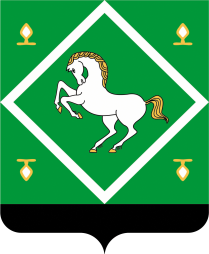 Администрация сельского поселения байгузинский сельсовет МУНИЦИПАЛЬНОГО  районаЯНАУЛЬСКИЙ РАЙОН РеспубликИ Башкортостан №п/пНаименование сельского поселенияНаименование населенного пунктаДата проведениярейдаВремя проведения рейдаНаименование профилактических группПримечание 1Байгузинский сельсоветс.Байгузино 03.01.202110.01.202110.00-15.00Байгузинская2Байгузинский сельсоветд.Гудбурово01.01.202110.00-15.00Байгузинская3Байгузинский сельсоветд.Уракаево02.01.202110.00-15.00Байгузинская4Байгузинский сельсоветд.Нократ04.01.202110.00-15.00Байгузинская5Байгузинский сельсоветс.Старый Артаул05.01.202110.00-15.00Байгузинская6Байгузинский сельсоветс.Айбуляк06.01.202110.00-15.00Байгузинская7Байгузинский сельсоветс.Ямбаево07.01.202110.00-15.00Байгузинская8Байгузинский сельсоветд.Старая Орья08.01.202110.00-15.00Байгузинская9Байгузинский сельсоветд.Новая Орья09.01.202110.00-15.00Байгузинская